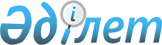 Зеленов аудандық мәслихатының 2017 жылғы 29 желтоқсандағы № 16-2 "2018 -2020 жылдарға арналған Зеленов ауданы ауылдық округтерінің бюджеттері туралы" шешіміне өзгерістер енгізу туралы
					
			Күшін жойған
			
			
		
					Батыс Қазақстан облысы Зеленов аудандық мәслихатының 2018 жылғы 26 ақпандағы № 19-2 шешімі. Батыс Қазақстан облысының Әділет департаментінде 2018 жылғы 2 наурызда № 5071 болып тіркелді. Күші жойылды - Батыс Қазақстан облысы Бәйтерек аудандық мәслихатының 2019 жылғы 5 сәуірдегі № 32-7 шешімімен
      Ескерту. Күші жойылды - Батыс Қазақстан облысы Бәйтерек аудандық мәслихатының 05.04.2019 № 32-7 шешімімен (алғашқы ресми жарияланған күнінен бастап қолданысқа енгізіледі).
      Қазақстан Республикасының 2008 жылғы 4 желтоқсандағы Бюджет кодексіне, Қазақстан Республикасының 2001 жылғы 23 қаңтардағы "Қазақстан Республикасындағы жергілікті мемлекеттік басқару және өзін - өзі басқару туралы" Заңына, Зеленов аудандық мәслихатының 2018 жылғы 9 ақпандағы № 18-2 "Зеленов аудандық мәслихатының 2017 жылғы 15 желтоқсандағы № 15-3 "2018 – 2020 жылдарға арналған аудандық бюджет туралы" шешіміне өзгерістер енгізу туралы" шешіміне (Нормативтік құқықтық актілерді мемлекеттік тіркеу тізілімінде № 5062 тіркелген) сәйкес, аудандық мәслихат ШЕШІМ ҚАБЫЛДАДЫ:
      1. Зеленов аудандық мәслихатының 2017 жылғы 29 желтоқсандағы № 16-2 "2018-2020 жылдарға арналған Зеленов ауданы ауылдық округтерінің бюджеттері туралы" шешіміне (Нормативтік құқықтық актілерді мемлекеттік тіркеу тізілімінде № 5034 тіркелген, 2018 жылғы 23 қаңтарда Қазақстан Республикасының нормативтік құқықтық актілерінің эталондық бақылау банкінде жарияланған) мынадай өзгерістер енгізілсін:
      5-тармақ мынадай редакцияда жазылсын:
      "2018-2020 жылдарға арналған Мичурин ауылдық округінің бюджеті тиісінше 13, 14 және 15 қосымшаларға сәйкес, соның ішінде 2018 жылға келесі көлемдерде бекітілсін:
      1) кірістер – 29 624 мың теңге:
      салықтық түсімдер – 21 504 мың теңге;
      салықтық емес түсімдер – 330 мың теңге;
      негізгі капиталды сатудан түсетін түсімдер – 0 мың теңге;
      трансферттер түсімі – 7 790 мың теңге;
      2) шығындар – 29 624 мың теңге;
      3) таза бюджеттік кредиттеу – 0 мың теңге:
      бюджеттік кредиттер – 0 мың теңге;
      бюджеттік кредиттерді өтеу – 0 мың теңге;
      4) қаржы активтерімен операциялар бойынша сальдо – 0 мың теңге:
      қаржы активтерін сатып алу – 0 мың теңге;
      мемлекеттің қаржы активтерін сатудан түсетін түсімдер – 0 мың теңге;
      5) бюджет тапшылығы (профициті) – 0 мың теңге;
      6) бюджет тапшылығын қаржыландыру (профицитін пайдалану) – 0 мың теңге:
      қарыздар түсімі – 0 мың теңге;
      қарыздарды өтеу – 0 мың теңге;
      бюджет қаражатының пайдаланылатын қалдықтары – 0 мың теңге.";
      11- тармақ мынадай редакцияда жазылсын:
      "2018 жылға арналған ауылдық округтердің бюджеттерінде аудандық бюджеттен берілетін субвенциялар түсімдердің жалпы сомасы 146 837 мың теңге көлемінде ескерілсін:
      Дариян ауылдық округі – 21 257 мың теңге;
      Достық ауылдық округі – 19 835 мың теңге; 
      Көшім ауылдық округі – 13 837 мың теңге;
      Махамбет ауылдық округі – 13 990 мың теңге;
      Мичурин ауылдық округі – 7 790 мың теңге;
      Переметный ауылдық округі – 19 927 мың теңге;
      Трекин ауылдық округі – 9 583 мың теңге;
      Щапов ауылдық округі – 15 534 мың теңге;
      Январцев ауылдық округі – 25 084 мың теңге.";
      аталған шешімнің 13 – қосымшасы осы шешімнің қосымшасына сәйкес жаңа редакцияда жазылсын.
      2. Аудандық мәслихат аппаратының басшысы (Г.А.Терехов) осы шешімнің әділет органдарында мемлекеттік тіркелуін, Қазақстан Республикасы нормативтік құқықтық актілерінің эталондық бақылау банкінде оның ресми жариялануын қамтамасыз етсін.
      3. Осы шешім 2018 жылғы 1 қаңтардан бастап қолданысқа енгізіледі.  2018 жылға арналған Мичурин ауылдық округінің бюджеті
      мың теңге
					© 2012. Қазақстан Республикасы Әділет министрлігінің «Қазақстан Республикасының Заңнама және құқықтық ақпарат институты» ШЖҚ РМК
				
      Сессия төрағасы

Н.Ешмұратов

      Мәслихат хатшысы

Р.Исмагулов
Зеленов аудандық
мәслихатының 2018 жылғы
26 ақпандағы № 19-2 шешіміне
қосымшаЗеленов аудандық
мәслихатының 2017 жылғы
29 желтоқсандағы
№ 16-2 шешіміне
13-қосымша
Санаты
Санаты
Санаты
Санаты
Санаты
Санаты
Сомасы
Сыныбы
Сыныбы
Сыныбы
Сыныбы
Сыныбы
Сомасы
Кіші сыныбы
Кіші сыныбы
Кіші сыныбы
Кіші сыныбы
Сомасы
Ерекшелігі
Ерекшелігі
Ерекшелігі
Сомасы
Атауы
Сомасы
1) Кірістер
29 624
1
Салықтық түсімдер
21 504
01
Табыс салығы
4 863
2
Жеке табыс салығы
4 863
04
Меншiкке салынатын салықтар
16 641
1
Мүлiкке салынатын салықтар
2 627
3
Жер салығы
965
4
Көлiк құралдарына салынатын салық
13 049
2
Салықтық емес түсiмдер
330
01
Мемлекеттік меншіктен түсетін кірістер
330
5
Мемлекет меншігіндегі мүлікті жалға беруден түсетін кірістер
330
3
Негізгі капиталды сатудан түсетін түсімдер
0
4
Трансферттердің түсімдері
7 790
02
Мемлекеттiк басқарудың жоғары тұрған органдарынан түсетiн трансферттер
7 790
3
Аудандардың (облыстық маңызы бар қаланың) бюджетінен трансферттер
7 790
Функционалдық топ
Функционалдық топ
Функционалдық топ
Функционалдық топ
Функционалдық топ
Функционалдық топ
Сомасы
Функционалдық кіші топ
Функционалдық кіші топ
Функционалдық кіші топ
Функционалдық кіші топ
Функционалдық кіші топ
Сомасы
Бюджеттік бағдарламалардың әкімшісі
Бюджеттік бағдарламалардың әкімшісі
Бюджеттік бағдарламалардың әкімшісі
Бюджеттік бағдарламалардың әкімшісі
Сомасы
Бағдарлама
Бағдарлама
Бағдарлама
Сомасы
Кіші бағдарлама
Кіші бағдарлама
Сомасы
Атауы
Сомасы
2) Шығындар
29 624 
01
Жалпы сипаттағы мемлекеттiк қызметтер
21 426
1
Мемлекеттiк басқарудың жалпы функцияларын орындайтын өкiлдi, атқарушы және басқа органдар
21 426
124
Аудандық маңызы бар қала, ауыл, кент, ауылдық округ әкімінің аппараты
21 426
001
Аудандық маңызы бар қала, ауыл, кент, ауылдық округ әкімінің қызметін қамтамасыз ету жөніндегі қызметтер
21 426
07
Тұрғын үй-коммуналдық шаруашылық
8 198
3
Елді-мекендерді көркейту
8 198
124
Аудандық маңызы бар қала, ауыл, кент, ауылдық округ әкімінің аппараты
8 198
008
Елдi мекендердегі көшелердi жарықтандыру
8 048
011
Елдi мекендердi абаттандыру және көгалдандыру
150
3) Таза бюджеттік кредиттеу
0
4) Қаржы активтерімен операциялар бойынша сальдо
0
Қаржы активтерін сатып алу
0
5) Бюджет тапшылығы (профициті)
0
6) Бюджет тапшылығын қаржыландыру (профицитін пайдалану)
0
Санаты
Санаты
Санаты
Санаты
Санаты
Санаты
Сомасы
Сыныбы
Сыныбы
Сыныбы
Сыныбы
Сыныбы
Сомасы
Кіші сыныбы
Кіші сыныбы
Кіші сыныбы
Кіші сыныбы
Сомасы
Ерекшелігі
Ерекшелігі
Ерекшелігі
Сомасы
Атауы
7
Қарыздар түсімдері
0
01
Мемлекеттік ішкі қарыздар
0
2
Қарыз алу келісім-шарттары
0
Санаты
Санаты
Санаты
Санаты
Санаты
Санаты
Сомасы
Сыныбы
Сыныбы
Сыныбы
Сыныбы
Сыныбы
Сомасы
Кіші сыныбы
Кіші сыныбы
Кіші сыныбы
Кіші сыныбы
Сомасы
Ерекшелігі
Ерекшелігі
Ерекшелігі
Сомасы
Атауы
8
Бюджет қаражатының пайдаланылатын қалдықтары
0
01
Бюджет қаражаты қалдықтары
0
1
Бюджет қаражатының бос қалдықтары
0